ИНФОРМАЦИОННЫЙ БЮЛЛЕТЕНЬОРГАНОВ МЕСТНОГО САМОУПРАВЛЕНИЯ МУНИЦИПАЛЬНОГО ОБРАЗОВАНИЯ  ОРЛОВСКИЙ МУНИЦИПАЛЬНЫЙ РАЙОН  КИРОВСКОЙ  ОБЛАСТИ(ОФИЦИАЛЬНОЕ    ИЗДАНИЕ)№ 11 (209)Апрель  2017Содержание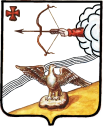 ГЛАВА ОРЛОВСКОГО РАЙОНАКИРОВСКОЙ ОБЛАСТИПОСТАНОВЛЕНИЕ05.04.2017                            			  			       	№ 2-гр                                                                                                   г. ОрловО внесении изменений в постановление главы Орловского района от 31.01.2014  № 2-п-гр      ПОСТАНОВЛЯЮ:1.  Внести изменения в постановление главы Орловского района 31.01.2014 № 2-п-гр «О реализации Указа Президента Российской Федерации от 19 декабря 2012 № 1666 «О Стратегии государственной национальной политики Российской Федерации на период до 2025 года», утвердив состав консультативного Совета по межнациональным и межконфессиональным отношениям в Орловском районе  в новой редакции согласно приложению № 1.2. Контроль за выполнением постановления возложить на заместителя главы администрации Орловского района по профилактике правонарушений, заведующую отделом культуры и социальной работы Н.И. Бакулину.       3. Опубликовать постановление в Информационном бюллетене органов местного самоуправления муниципального образования Орловский муниципальный район Кировской области.       4. Постановление вступает в силу со дня его официального опубликования.Глава Орловского района     С.С. ЦелищевПриложение 1 УТВЕРЖДЕНПостановление главы Орловского районаот  05.04.2017 № 2-гр СОСТАВконсультативного Совета по межнациональным и межконфессиональным отношениям в Орловском районе  ______________ГЛАВА ОРЛОВСКОГО РАЙОНАКИРОВСКОЙ ОБЛАСТИПОСТАНОВЛЕНИЕ   06.04.2017   						                               				 3-гр                                                                                                 г. ОрловО внесении изменений в постановление главы Орловского района от 12.11.2012 № 16-п-гр          ПОСТАНОВЛЯЮ:1. Внести изменения в постановление главы Орловского района Кировской области «О координационном Совете по развитию малого и среднего предпринимательства в Орловском районе»:  1.1. Утвердить состав координационного Совета по развитию малого и среднего предпринимательства в Орловском районе  в новой редакции согласно приложению № 1.2. Опубликовать постановление в Информационном бюллетене органов местного самоуправления муниципального образования Орловский муниципальный район Кировской области.3. Постановление вступает в силу со дня его официального опубликования.Глава Орловского района                 С.С. ЦелищевПриложение № 1                                          УТВЕРЖДЕН                                                             Постановлением главы                                                     Орловского района                                              Кировской области                                                                                                     от 06.04.2017 № 3-гр   СОСТАВкоординационного Совета по развитию малого и среднего предпринимательства в Орловском районе  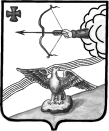 ГЛАВА ОРЛОВСКОГО РАЙОНА                                                    КИРОВСКОЙ ОБЛАСТИПОСТАНОВЛЕНИЕ14.04.2017                                                                                             №  4-грг. ОрловОб утверждении Положения о внештатных советниках главы Орловского района Кировской областиВ целях повышения эффективности реализации полномочий главы Орловского района Кировской области  (далее – глава Орловского района) и обеспечения информационной открытости органов местного самоуправления Орловского района Кировской области:1. Утвердить Положение о внештатных советниках главы Орловского района согласно приложению.2. Опубликовать настоящее постановление в Информационном бюллетене органов местного самоуправления муниципального образования Орловский муниципальный район Кировской области.3. Настоящее постановление вступает в силу после официального опубликования.Глава Орловского района     С.С. ЦелищевПриложениеУТВЕРЖДЕНОпостановлением главыОрловского районаот 14.04.2017  № 4-гр      	ПОЛОЖЕНИЕо внештатных советниках главы Орловского района1. Общие положения.1.1. Положение о внештатных советниках главы Орловского района (далее – Положение) определяет порядок осуществления деятельности внештатных советников главы Орловского района (далее – внештатный советник), порядок наделения их полномочиями и прекращения указанных полномочий. 1.2. Внештатный советник – специалист, привлеченный для оказания содействия главе Орловского района по определенным направлениям деятельности в рамках установленных настоящим Положением полномочий и поручений главы Орловского района. Полномочиями внештатного советника может быть наделен совершеннолетний гражданин РФ.1.3. Наделение полномочиями внештатного советника осуществляется главой Орловского района по мере необходимости. Количество 
внештатных советников определяет глава Орловского района. 1.4. Должность внештатного советника не включается в штатное расписание администрации Орловского района. Внештатный 
советник не является муниципальным служащим, лицом, 
занимающим муниципальную должность. Внештатный советник осуществляет свою деятельность на общественных началах (на безвозмездной основе). 2. Осуществление деятельности внештатного советника.2.1. Направления деятельности внештатного советника определяются главой Орловского района.2.2. В своей деятельности внештатный советник руководствуется Конституцией Российской Федерации, федеральными конституционными законами, федеральными законами, иными нормативными актами Российской Федерации, Уставом Кировской области,  законами Кировской области, указами и распоряжениями Губернатора Кировской области, постановлениями 
и распоряжениями Правительства Кировской области, Уставом Орловского района, решениями Орловской районной Думы, постановлениями, распоряжениями администрации Орловского района и настоящим Положением.2.3. Внештатный советник реализует предоставленные ему полномочия лично и на безвозмездной основе.2.4. Координацию деятельности внештатных советников и обеспечение их взаимодействия с органами местного самоуправления осуществляет заведующий организационным отделом по работе с Думой, поселениями и СМИ администрации Орловского района.3. Основные задачи и функции внештатного советника.3.1.   Основными задачами внештатного советника являются:информирование главы Орловского района по определенным направлениям деятельности;выполнение отдельных поручений главы Орловского района.3.2. Во исполнение возложенных полномочий внештатный советник осуществляет следующие функции:в соответствии с поручениями главы Орловского района дает рекомендации по проектам управленческих решений в соответствующей сфере деятельности; информирует главу Орловского района  о возможных позитивных и негативных последствиях принимаемых управленческих решений 
в соответствующей сфере деятельности;изучает общественное мнение о деятельности органов местного самоуправления и должностных лиц в соответствующей  сфере деятельности;представляет главе Орловского района предложения по вопросам, относящимся к соответствующей сфере деятельности;участвует в установленном порядке в разработке проектов правовых актов в соответствующей сфере деятельности.4. Права и обязанности внештатного советника.4.1. При исполнении своих полномочий внештатный советник имеет право:запрашивать в установленном порядке материалы, заключения 
и информацию, необходимые для выполнения поручений главы Орловского района, у заместителей главы Орловского района, структурных подразделений администрации Орловского района, органов местного самоуправления Орловского района, муниципальных организаций Орловского района;по поручению главы Орловского района принимать участие 
в мероприятиях, которые организованы органами местного самоуправления Орловского района или проводятся с их участием;пользоваться в установленном порядке информационными системами, находящимися в распоряжении органов местного самоуправления Орловского района.4.2. Внештатный советник обязан:своевременно и качественно выполнять данные ему поручения;соблюдать требования действующего законодательства и настоящего Положения при осуществлении своих полномочий;4.3. Внештатный советник не вправе:Использовать свой статус и свои полномочия, а также информацию, ставшую ему известной в связи с исполнением его полномочий, в личных целях, а также в интересах третьих лиц;разглашать или иным способом использовать конфиденциальную информацию, к которой он имел доступ в связи с исполнением его полномочий;совершать действия, порочащие статус внештатного советника либо наносящие ущерб репутации главе Орловского района или органов местного самоуправления Орловского района;получать вознаграждение от физических и юридических лиц в связи 
с исполнением полномочий внештатного советника.4.4. В случае неисполнения либо ненадлежащего исполнения полномочий внештатного советника они подлежат прекращению по инициативе главы Орловского района.5. Порядок наделения полномочиями внештатного советника 
                и их прекращения.5.1. Наделение полномочиями внештатного советника осуществляется распоряжением главы Орловского района.5.2. Наделение полномочиями внештатного советника осуществляется на срок полномочий главы Орловского района, если иной срок 
(не превышающий срока полномочий главы Орловского района) 
не указан в постановлении о наделении полномочиями внештатного советника.5.3. Лицо, наделяемое полномочиями внештатного советника, представляет должностному лицу администрации Орловского района, ответственному за ведение кадровой работы,:личное заявление о наделении полномочиями внештатного советника;копию страниц паспорта гражданина Российской Федерации, содержащих информацию о персональных данных гражданина и отметку о его текущей регистрации по месту жительства;две фотографии размером 3 x ;согласие на обработку своих персональных данных в соответствии с требованиями пункта 1 части 1 статьи 6 Федерального закона от 27.07.2016 № 152-ФЗ «О персональных данных». 5.4. После представления документов, указанных в пункте 5.3 настоящего Положения, администрация Орловского района готовит проект постановления главы Орловского района о наделении полномочиями внештатного советника и представляет его главе Орловского района в установленном порядке.5.5. Лицу, наделенному полномочиями внештатного советника, выдается удостоверение за подписью главы Орловского района, в котором указан его статус, согласно приложению. Оформление, выдачу удостоверений, ведение реестра выдачи удостоверений внештатного советника исполняет должностное лицо администрации Орловского района, ответственное за ведение кадровой работы.В случае прекращения полномочий внештатного советника удостоверение подлежит возврату в администрацию Орловского района.5.6. Прекращение полномочий внештатного советника осуществляется в следующих случаях:в связи с истечением срока его полномочий;в связи с прекращением полномочий главы Орловского района;в связи с замещением внештатным советником государственной или муниципальной должности либо в связи с поступлением его на государственную или муниципальную службу;по инициативе главы Орловского района;по инициативе внештатного советника;в связи со смертью внештатного советника;за несоблюдение требований п.4.3. настоящего Положения5.7. Прекращение полномочий внештатного советника оформляется распоряжением главы Орловского района.6. Обеспечение деятельности внештатного советника.Организационное, материально-техническое обеспечение деятельности внештатных советников осуществляет администрация Орловского района Кировской области.7. Ответственность.Внештатный советник несет ответственность за нарушение пунктов данного Положения в соответствии с действующим законодательством РФ.Приложениек Положению ФОРМА УДОСТОВЕРЕНИЯ внештатного советника главы Орловского районаГЛАВА ОРЛОВСКОГО РАЙОНАКИРОВСКОЙ ОБЛАСТИПОСТАНОВЛЕНИЕ19.04.2017											     № 5-грг. ОрловО внесении изменений в постановление главы Орловского района от 28.04.2014 № 20-п-грПОСТАНОВЛЯЮ:1. Внести изменения в состав межведомственной комиссии по противодействию коррупции  в Орловском районе, утвержденный постановлением главы Орловского района от 28.04.2014 № 20-п-гр «О межведомственной комиссии по  противодействию коррупции в Орловском районе» (с изменениями от 12.11.2015 № 14-п-гр, от 22.03.2016 № 8-п-гр):1.1. Словосочетание «Чикишев Юрий Сергеевич» заменить словосочетанием «Целищев Сергей Сергеевич».1.2. В строке напротив «Бисеров Александр Георгиевич» словосочетание «и.о. главы администрации района» заменить словосочетанием «и.о. первого заместителя главы администрации района».1.3. Словосочетание «Фокина Лариса Валерьевна» заменить словосочетанием «Тюфякова Елена Анатольевна».1.4. Словосочетание «Гребенева Нина Валентиновна» заменить словосочетанием «Чикишева Алевтина Леонидовна».1.5. Словосочетание «Овчинников Александр Николаевич» заменить словосочетанием «Слудников Александр Витальевич», в строке напротив после слова  «регламенту,» дополнить словосочетанием «депутатской этике,».1.6. Словосочетание «Целищев Сергей Сергеевич» заменить словосочетанием «Фокина Лариса Валерьевна».2.  Опубликовать постановление в Информационном бюллетене  органов местного самоуправления муниципального образования Орловский муниципальный район Кировской области3. Постановление вступает в силу после опубликования.Глава Орловского района	     С.С. ЦелищевАДМИНИСТРАЦИЯ ОРЛОВСКОГО РАЙОНАКИРОВСКОЙ ОБЛАСТИПОСТАНОВЛЕНИЕ19.04.2017	                                                                      	                     					№ 265г. ОрловО внесении изменений в постановление администрации Орловского района от 18.10.2016 № 551 Администрация Орловского района ПОСТАНОВЛЯЕТ:Внести изменения в муниципальную программу «Управление муниципальным имуществом муниципального образования Орловский муниципальный район» на 2017 - 2019 годы, утвержденную постановлением администрации Орловского района от 18.10.2016 № 551 «Об утверждении муниципальной программы «Управление муниципальным имуществом муниципального образования Орловский муниципальный район» на 2017-2019 годы:Приложение 1 к Программе управления муниципальным имуществом муниципального образования Орловский муниципальный район на 2017 – 2019 годы изложить в новой редакции согласно приложению 1.2. Опубликовать постановление в Информационном бюллетене органов местного самоуправления муниципального образования Орловский район Кировской области.3. Настоящее постановление вступает в силу с момента опубликования.Глава администрацииОрловского района            С.С.Целищев    Приложение 1                                                                                 к Программе управления                                                                                                 муниципальным имуществом                                                                                  муниципального образования                                                                                 Орловский муниципальный                                                                                 район на 2017 - 2019 годы                                                                                                                                                                                                                                                                                                                                                                                                                                                                                                                                                                                                                                                           Расходы на управление муниципальным имуществом и земельными ресурсами в 2017 – 2019 годы Мероприятия по работе с муниципальным имуществом:											(тыс. руб.)Всего в 2017 году – 272,6 тыс. руб.; в 2018 году – 167,7 тыс. руб.; в 2019 году –172,3 тыс. руб., 2. Мероприятия по землеустройству и землепользованию:											(тыс. руб.)Всего в 2017 году 411,8 тыс. руб.; в 2018 году – 213 тыс. руб.; в 2019 году – 227,0 тыс. руб., Итого расходов на сумму 1464,4 тыс. руб.:в 2017 году -684,4 тыс. рублей;в 2018 году – 380,7 тыс. рублей;в 2019 году – 399,3 тыс. рублей.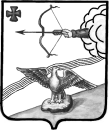 АДМИНИСТРАЦИЯ ОРЛОВСКОГО РАЙОНАКИРОВСКОЙ ОБЛАСТИПОСТАНОВЛЕНИЕ20.04.2017                                                                                                  № 268г. ОрловО введении режима повышенной готовности на территорииОрловского района Кировской областиВ соответствии с требованиями ст. ст. 4, 11 Федерального закона от 21.12.1994 N 68-ФЗ "О защите населения и территорий от чрезвычайных ситуаций природного и техногенного характера" и с п. п. 24, 25 Положения о единой государственной системе предупреждения и ликвидации чрезвычайных ситуаций, утвержденного постановлением Правительства Российской Федерации от 30.12.2003 N 794 "О единой государственной системе предупреждения и ликвидации чрезвычайных ситуаций", на основании «Предупреждения о неблагоприятных условиях погоды КОГОКУ «Служба специальных объектов» от 20.04.2017 № 123/2-Д. об ожидании на территории Орловского района 20.04.2017 угрозы возникновения чрезвычайной ситуации по причине усиления северо-восточного и восточного ветра порывы 15-20 м/с, сильного снега, мокрого снега, метели, местами гололеда, налипания мокрого снега, на дорогах снежные заносы и гололедица, администрация Орловского района ПОСТАНОВЛЯЕТ:1. Ввести режим повышенной готовности на территории Орловского района Кировской области для органов управления и сил районного ТП РСЧС с 17 часов 00 минут 20 апреля 2017 года и до особого распоряжения. 2. Назначить ответственным за осуществление мероприятий по предупреждению чрезвычайной ситуации и.о. первого заместителя главы администрации Орловского района Бисерова А.Г.3. Рекомендовать директору ООО «СУ-43»" организовать круглосуточное дежурство личного состава и специальной техники на федеральной автодороге «Вятка», километры 310-403 и директору ООО «ДУ-43»" Шипицину А.Н. организовать очистку дорог местного значения.4. Рекомендовать начальнику Орловские РЭС ПО «Западные электрические сети» филиала  «Кировэнерго» ОАО «МРСК Центра и Приволжья»  Кокорину С.Н. и мастеру Орловский мастерский участок Котельничского межрайонного предприятия электрических сетей ОАО «Коммунэнерго» Хохлову Р.В. при необходимости, обеспечить восстановление линий электропередач, осуществляющих подачу электроэнергии на объекты жизнеобеспечения в нормативные сроки с учетом категорийности объектов.5. Рекомендовать врио. начальника ОП «Орловское» МО МВД «Юрьянский» Тарасову Г.М.:5.1. Организовать патрулирование федеральной автодороги «Вятка», километры 310-403 и дорог местного значения.5.2. Информировать население об аварийной ситуации на дорогах, плотность потоков дорожного движения на участках федеральной автодороги «Вятка».5.3. Регулировать скоростной режим на дорогах города и района.6. Рекомендовать и.о. главного врача КОГБУЗ «Орловская ЦРБ» Бурковой Т.Г. осуществить готовность к приему пострадавших при дорожно-транспортных происшествиях. 7. Контроль за выполнением постановления возложить на и.о. первого заместителя главы администрации Орловского района Бисерова А.Г.Глава администрации Орловского района                                                               С.С. ЦелищевАДМИНИСТРАЦИЯ ОРЛОВСКОГО РАЙОНАКИРОВСКОЙ ОБЛАСТИПОСТАНОВЛЕНИЕ21.04.2017								                                    № 270г. Орлов Об отмене режима повышенной готовности на  территории Орловского района Кировской областиВ соответствии со статьями 7, 16, 43 Федерального закона от 06.10.2003 N 131-ФЗ "Об общих принципах организации местного самоуправления в Российской Федерации", частью 26 Положения о единой государственной системе предупреждения и ликвидации чрезвычайных ситуаций, утвержденного постановлением Правительства Российской Федерации от 30.12.2003 N 794 "О единой государственной системе предупреждения и ликвидации чрезвычайных ситуаций", и в связи с  улучшением метеорологической обстановки на территории Орловского района, администрация Орловского района ПОСТАНОВЛЯЕТ:1. С 21 апреля 2017 года отменить режим повышенной готовности на территории Орловского района Кировской области для органов управления и сил районного звена единой государственной системы предупреждения и ликвидации чрезвычайных ситуаций.2. Признать утратившим силу постановление администрации Орловского района 20.04.2017  №268 «О введении режима повышенной готовности на территории Орловского района Кировской области».3. Постановление вступает в силу с момента подписания.4. Контроль за выполнением постановления возложить на первого заместителя главы администрации Орловского района Бисерова А.Г.Глава администрацииОрловского района	 	  С.С. ЦелищевИНФОРМАЦИОННЫЙ БЮЛЛЕТЕНЬОРГАНОВ МЕСТНОГО САМОУПРАВЛЕНИЯ МУНИЦИПАЛЬНОГО ОБРАЗОВАНИЯ  ОРЛОВСКИЙ МУНИЦИПАЛЬНЫЙ РАЙОН  КИРОВСКОЙ  ОБЛАСТИ(ОФИЦИАЛЬНОЕ    ИЗДАНИЕ)Отпечатано в администрации Орловского района  27.04.2017, . Орлов Кировской области, ул. Ст. Халтурина, 18  тираж  20  экземпляров1Постановление главы Орловского района от 05.04.2017                                                                                       № 2-гр   «О внесении изменений в постановление главы Орловского района от 31.01.2014  № 2-п-гр»2Постановление главы Орловского района от   06.04.2017   № 3-гр «О внесении изменений в постановление главы Орловского района от 12.11.2012 № 16-п-гр» 3Постановление главы Орловского района от 14.04.2017                                                                                             №  4-гр  «Об утверждении Положения о внештатных советниках главы Орловского района Кировской области»4Постановление главы Орловского района от 19.04.2017                                                                                             №  5-гр «О внесении изменений в постановление главы Орловского района  от 28.04.2014 № 20-п-гр»5Постановление администрации Орловского района от 19.04.2017  №265    «О внесении изменений в постановление администрации Орловского района от 18.10.2016 № 551»6Постановление администрации Орловского района от 20.04.2017    № 268   «О введении режима повышенной готовности на территории Орловского района Кировской области»7Постановление администрации Орловского района от 21.04.2017  №270 «Об отмене режима повышенной готовности на  территории Орловского района Кировской области»ЦЕЛИЩЕВСергей Сергеевич Глава Орловского района - председатель СоветаРУСАКОВАндрей Владимирович Старший специалист по работе со СМИ Организационного отдела по работе с Думой, поселениями и СМИ администрации Орловского района, секретарь Совета	Члены Совета:АРАКЕЛЯНМарклен СогомоновичПредставитель армянской диаспоры (по согласованию)БАКУЛИНАНадежда ИвановнаЗаместитель главы администрации Орловского района по профилактике правонарушений, заведующая отделом культуры и социальной работы ДАНИЛОВДмитрий ИвановичГлава администрации Орловского городского поселения (по согласованию)ЛАБАЗАНОВСайгид МагомедовичПредставитель дагестанской диаспоры (по согласованию)ЛУЗЯНИНАОльга АнатольевнаНачальник территориального пункта УФМС России по Кировской области в Орловском районе (по согласованию)ПОЛУШКИН Дмитрий Владимирович (отец Никодим)Настоятель Троицкой церкви с. Чудиново (по согласованию)СААКЯНИрина ЮрьевнаГлавный специалист, ответственный секретарь комиссии по делам несовершеннолетних и защите их правСУЧКОВАМария ПавловнаНачальник  управления образования Орловского районаТАРАСОВГригорий МихайловичВрио начальника ОП «Орловское» (по согласованию)ФОКИНАЛариса ВалерьевнаГлава администрации Орловского сельского поселения (по согласованию)ЧИКИШЕВААлевтина ЛеонидовнаГлавный редактор «Орловской газеты» (по согласованию)ЭЙВАЗОВТаир Топуш оглыПредставитель азербайджанской диаспоры (по согласованию)ЦЕЛИЩЕВ  Сергей Сергеевич-глава Орловского района - председатель координационного СоветаЛЕОНТЬЕВАлександр Геннадьевич -директор ООО «Орловагросервис» - заместитель председателя координационного Совета (по согласованию)МАЛЫШЕВА Татьяна Николаевна   -заведующая сектором  экономического развития, торговли и предпринимательства управления по экономике, имущественным отношениям и земельным ресурсам администрации Орловского района - секретарь координационного Совета Члены Совета:АНАНЬИНАлексей Михайлович-индивидуальный предприниматель (по согласованию)ГУЛИНА Тамара  Николаевна-директор ООО «СтройДом» (по согласованию)МАКЕРОВАТатьяна Евгеньевна-главный специалист, юрисконсульт организационного отдела по работе с Думой, поселениями и СМИ администрации Орловского районаОБУХОВ Александр Валерьевич-индивидуальный предприниматель, депутат городской Думы (по согласованию)ПОЛЯКОВИван Александрович-директор ООО «Лига», депутат районной Думы (по согласованию)ХОХЛОВАнатолий Владимирович-директор ООО «Луч» (по согласованию)ЧИКИШЕВ Сергей Юрьевич-директор Орловского фонда поддержки малого предпринимательства «Бизнес-центр» (по согласованию)ШАХОВ Григорий Александрович   -директор ООО «Янтарь» (по согласованию)УДОСТОВЕРЕНИЕ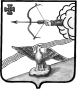 Кировская областьОРЛОВСКИЙ РАЙОНКировская областьОРЛОВСКИЙ РАЙОНУДОСТОВЕРЕНИЕ № УДОСТОВЕРЕНИЕ № se.laptev@seфlaptev@mail.ruФотоmail.ruse.laptev@seфlaptev@mail.ruФотоmail.ruФ.И.О.внештатный советникглавы Орловского районаФ.И.О.внештатный советникглавы Орловского района                                             М.П.           Дата выдачиНастоящее удостоверение подлежит сдаче при  прекращении полномочий                                             М.П.           Дата выдачиНастоящее удостоверение подлежит сдаче при  прекращении полномочий                                             М.П.           Дата выдачиНастоящее удостоверение подлежит сдаче при  прекращении полномочийГлава Орловского районаНаименование мероприятия. г.2019г.1.Инвентаризация муниципального имущества - изготовление технических и кадастровых паспортов на объекты недвижимости:3040502. Оценка муниципального имущества3040503.Отопление зданий помещений:0004. Объявления в средствах массовой информации910105. Расходы, связанные с оплатой транспортного налога и государственной пошлины4042,5456. Другие затраты связанные с процессом управления муниципальным имуществом112017,37. Капитальный и текущий ремонт муниципального имущества0008. Оплата по тарифу на капитальный ремонт многоквартирных домов133009. Перерегистрация транспортных средств19,615,20Итого272,6167,7172,3Наименование мероприятия...Выполнение проектно- изыскательских работ по землеустройству (межевание)325,1154163Независимая оценка права аренды участка261010Объявление в средствах массовой информации.31,52224Обслуживание программы по учету арендной платы за землю «БАРС»28,32730Гос. пошлина (по решению суда)0,900Итого411,8213227